                                      BUDIŠOV, MIHOUKOVICE, KUNDELOV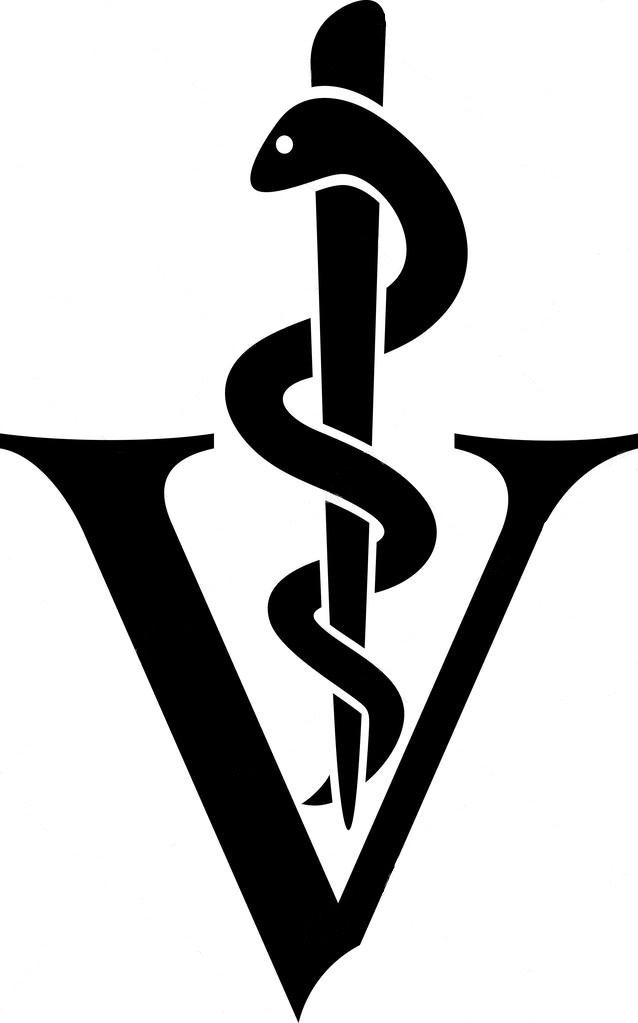 MVDr. Jaroslav Chyba bude v sobotu 17. 4. 2021 provádět povinné očkování psů proti vzteklině a dalším infekčním onemocněním v časech a místech:09:00 – 09:30	u staré pošty09:30 – 10:00	u obecního úřadu10:00 – 10:30	u základní školy10:30 – 11:00	Mikoukovice, Rejdůveň11:00 – 11:30	Mikoukovice, kaplička11:30 – 12:00	Kundelov, aut. zastávkaDále bude možné zakoupit přípravky na odčervení a proti blechám a klíšťatům.Povinnost zajistit platné očkování psa proti vzteklině vychází z veterinárního zákona č. 166/1999 Sb. Žádám majitele zvířat o dodržování všech aktuálních protiepidemiologických nařízení.Individuální ošetření, dotazyKontakt: tel.: 734 305 398, mail: jarda.chyba@gmail.com